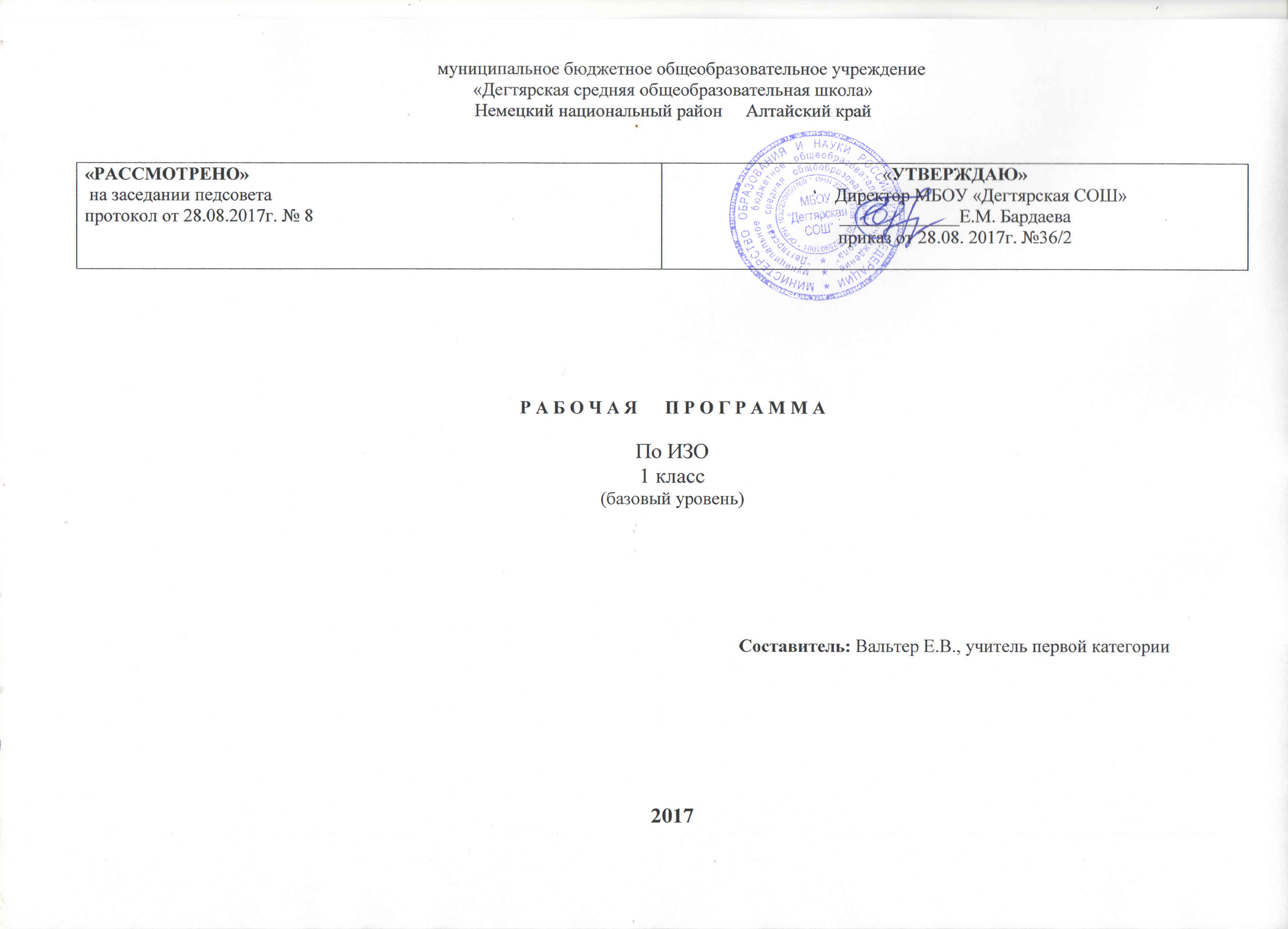 Пояснительная запискаПрограмма разработана на основе:- Федерального государственного образовательного стандарта начального общего образования приказ Министерства образования и науки  РФ № 373 от 06.10.09 ( с изменениями);-  Основной образовательной  программы начального общего образования МБОУ «Дегтярская  средняя общеобразовательная школа»;Учебного плана на текущий учебный год МБОУ «Дегтярская СОШ», на основании которой выделен 1 час в неделю.- Авторской программы. «Изобразительное искусство» Б.М. Неменского, В.Г. Горяева, Г.Е. Гуровой и др. Начальная школа/[сост.Е.С.Савинов]. - 2-е изд., перераб. -М: Просвещение, 2010.Структура программы соответсвует основным требованиям положения МБОУ «Дегтярская СОШ» о рабочей программе.Срок реализации:  1 год, на текущий учебный годУМК:Для учителя: 1. Учебник для общеобразовательных учреждений под редакцией Б. М. Неменского: Л. А. Неменская. Изобразитель¬ное искусство. Ты изображаешь, украшаешь и строишь. – М.: Просвещение, 2011.2.  Рабочие  программы: Изобразительное искусство  под редакцией Б. М. Неменского  М: «Просвещение»,20153.  Компьютер, проектор, экран.4.Рабочая тетрадь «Твоя мастерская» Л.А.Неменская.  М.: Просвещение , 2016гДля учащихся:1.Учебник для общеобразовательных учреждений под редакцией Б. М. Неменского: Л. А. Неменская. Изобразитель¬ное искусство. Ты изображаешь, украшаешь и строишь. – М.: Просвещение, 2011. (электронный). Планируемые результатыЛичностные результатыУ большинства обучающихся будут сформированы:—учебно-познавательный интерес к новому учебному материалу и способам решения новой задачи;-основы экологической культуры: принятие ценности природного мира.-ориентация на понимание причин успеха в учебной деятельности, в том числе на самоанализ и самоконтроль результата, на анализ соответствия результатов требованиям конкретной задачи.-способность к самооценке на основе критериев успешности учебной деятельности;Метапредметные результаты
Регулятивные универсальные учебные действияБольшинство обучающихся научатся:учитывать выделенные учителем ориентиры действия в новом учебном материале в сотрудничестве с учителем;планировать свои действия в соответствии с поставленной задачей и условиями её реализации, в том числе во внутреннем плане;адекватно воспринимать предложения и оценку учителей, товарищей, родителей и других людей;Познавательные универсальные учебные действияБольшинство обучающихся научатся:строить сообщения в устной и письменной форме;-ориентироваться на разнообразие способов решения задач;-строить рассуждения в форме связи простых суждений об объекте, его строении, свойствах и связях;Коммуникативные универсальные учебные действияБольшинство учеников научатся:допускать возможность существования у людей различных точек зрения, в том числе не совпадающих с его собственной, и ориентироваться на позицию партнёра в общении и взаимодействии;формулировать собственное мнение и позицию; задавать вопросы; использовать речь для регуляции своего действия.Предметные результаты освоения курса курса «Изобразительного искусства» наконец 1 классаБольшинство выпускников научатся:различать основные виды художественной деятельности (рисунок, живопись, скульптура, художественное конструирование и дизайн, декоративно-прикладное искусство) и участвовать в художественно-творческой деятельности, используя различные художественные материалы и приёмы работы с ними для передачи собственного замысла;узнает значение слов: художник, палитра, композиция, иллюстрация, аппликация, коллаж, флористика, гончар;узнавать отдельные произведения выдающихся художников и народных мастеров; -различать основные и составные, тёплые и холодные цвета; изменять их эмоциональную напряжённость с помощью смешивания с белой и чёрной красками; использовать их для передачи художественного замысла в собственной учебно-творческой деятельности; основные и смешанные цвета, элементарные правила их смешивания;эмоциональное значение тёплых и холодных тонов;особенности построения орнамента и его значение в образе художественной вещи;знать правила техники безопасности при работе с режущими и колющими инструментами;способы и приёмы обработки различных материалов;организовывать своё рабочее место, пользоваться кистью, красками, палитрой; ножницами;передавать в рисунке простейшую форму, основной цвет предметов;составлять композиции с учётом замысла;конструировать из бумаги на основе техники оригами, гофрирования, сминания, сгибания;конструировать из ткани на основе скручивания и связывания;конструировать из природных материалов;пользоваться простейшими приёмами лепки.Обучающийся получит возможность научиться:усвоить основы трех видов художественной деятельности: изображение на плоскости и в объеме; постройка или художественное конструирование на плоскости, в объеме и пространстве; украшение или декоративная деятельность с использованием различных художественных материалов;-участвовать в художественно-творческой деятельности, используя различные художественные материалы и приёмы работы с ними для передачи собственного замысла;приобрести первичные навыки художественной работы в следующих видах искусства: живопись, графика, скульптура, дизайн, декоративно-прикладные и народные формы искусства;развивать фантазию, воображение;-приобрести навыки художественного восприятия различных видов искусства;научиться анализировать произведения искусства;приобрести первичные навыки изображения предметного мира, изображения растений и животных;приобрести навыки общения через выражение художественного смысла, выражение эмоционального состояния, своего отношения в творческой художественной деятельности и при восприятии произведений искусства и творчества своих товарищейСодержание учебного предметаРаздел 1. Ты изображаешь. Знакомство с Мастером ИзображенияРаздел2. Ты украшаешь. Знакомство с Мастером УкрашенияОсновные формы организации учебных занятий Основной формой учебных занятий является урок: уроки усвоения новой учебной информации; уроки формирования практических умений и навыков учащихся; уроки совершенствования и знаний, умений и навыков; уроки обобщения и систематизации знаний, умений и навыков; уроки проверки и оценки знаний, умений и навыков учащихся. Помимо этого в программе предусмотрены такие виды учебных занятий как проектная деятельность, практические работы, игры, тренинги, урок анализа контрольных работСодержание курсаТы изображаешь — знакомство с Мастером Изображения- 9 часовТы украшаешь  — знакомство с Мастером Украшения-8 часовТы строишь — знакомство с Мастером Постройки-11 часовИзображение, украшение, постройка всегда помогают друг друг-5 часовКалендарно- тематическое планированиеОсновное содержание (по темам или разделам)Характеристика основных видов учебной деятельностиИзображения всюду вокруг нас.Мастер Изображения учит видеть. Изображать можно пятном.Изображать можно в объеме. Изображать можно линией. Разноцветные краски.Изображать можно и то, что невидимо. Художники и зрители (обобщение темы) Проект «Мир полон украшений»Различать основные и составные, теплые и холодные цвета, изменять их эмоциональную напряженность с помощью смешивания с белой и черной красками; использовать их для передачи художественного замысла в собственной учебно-творческой деятельности.Наблюдать, сравнивать, сопоставлять и анализировать геометрическую форму предмета Использовать декоративные элементы, геометрические, растительные узоры для украшения своих изделий и предметов быта.Выбирать художественные материалы, средства художественной выразительности для создания образов природы, творческой художественной деятельности.Мир полон украшений.Красоту надо уметь замечать.Узоры, которые создали люди.Как украшает себя человек.Мастер Украшения помогает сделать праздник (обобщение темы)Воспринимать и выражать своё отношение к шедеврам русского и мирового искусства.Понимать условность и субъективность художественного образа.Выбирать и использовать различные художественные материалы для передачи собственного художественного замысла Наблюдать природу и природные явления, различать их характер и эмоциональные состояния.Понимать разницу в изображении природы в разное время года, суток, в различную погоду.Использовать элементарные правила перспективы для передачи пространства на плоскости в изображениях природы, городского пейзажа, сюжетных сцен.Использовать контраст для усиления эмоциональнообразного звучания работы. Использовать композиционный центр, отделять главное от второстепенного.Изображать растения, животных, человека, природу, сказочные и фантастические существа, здания, предметы.Передавать с помощью ритма движение и эмоциональное состояние в композиции на плоскости.Использовать различные средства живописи для создания выразительных образов природы разных географических широт.Различать основные и составные, тёплые и холодные цвета.Овладевать на практике основами цветоведения. Создавать средствами живописи эмоционально выразительные образы природы, человека, сказочного герояРаздел 3. Ты строишь. Знакомство с Мастером ПостройкиРаздел 3. Ты строишь. Знакомство с Мастером ПостройкиРаздел 3. Ты строишь. Знакомство с Мастером ПостройкиПостройки в нашей жизни.Дома бывают разными.Домики, которые построила природа.Дом снаружи и внутри.Строим город.Все имеет свое строение.Строим вещи.Город, в котором мы живем (обобщение темы)Проект «Дома бывают разными» Проект «Домики, которые построила природа»Проект «Г ород, в котором мы живем»Постройки в нашей жизни.Дома бывают разными.Домики, которые построила природа.Дом снаружи и внутри.Строим город.Все имеет свое строение.Строим вещи.Город, в котором мы живем (обобщение темы)Проект «Дома бывают разными» Проект «Домики, которые построила природа»Проект «Г ород, в котором мы живем»Рассматривать и сравнивать, различные архитектурные постройки, иллюстрации из детских книг с изображением жилищ, предметов современного дизайна с целью развития наблюдательности и представлений о многообразии и выразительности конструктивных пространственных форм Соотносить внешний вид архитектурной постройки с ее назначением. Анализировать, из каких основных частей состоят дома. Наблюдать постройки в природе (птичьи гнезда, норки зверей, пчелиные соты, панцирь черепахи, раковины, стручки, орешки и т. д.), анализировать их форму, конструкцию, пропорции. Постройка из пластилина удобных домиков для слона, жирафа и крокодила. Придумывать и изображать фантазийные дома (в виде букв алфавита, различных бытовых предметов и др.), их вид снаружи и внутри (работа восковыми мелками, цветными карандашами или фломастерами по акварельному фону). Анализировать различные предметы с точки зрения строения их формы, их конструкции. Формирование первичных умений видеть конструкцию предмета, т. е. то, как он построен. Составлять, конструировать из простых геометрических форм изображения животных в технике аппликации.Раздел 4. Изображение, украшение, постройка всегда помогают друг другуРаздел 4. Изображение, украшение, постройка всегда помогают друг другуРаздел 4. Изображение, украшение, постройка всегда помогают друг другуТри Брата-Мастера всегда трудятся вместе.«Сказочная страна». Создание панно. «Праздник весны». Конструирование из бумаги.Урок любования. Умение видеть. Здравствуй, лето! (обобщение темы). Проект «Праздник весны». Конструирование из бумаги. Экскурсия в природу. Наблюдение живой природы с точки зрения трех Мастеров.Различать три вида художественной деятельности (по цели деятельности и как последовательность этапов работы). Воспринимать и обсуждать выставку детских работ (рисунки, скульптура, постройки, украшения), выделять в них знакомые средства выражения, определять задачи, которые решал автор в своей работе. Анализировать деятельность Мастера Изображения, Мастера Украшения и Мастера Постройки, их «участие» в создании произведений искусства (изобразительного, декоративного, конструктивного). Создавать коллективное панно-коллаж с изображением сказочного мира. Наблюдать и анализировать природные пространственные формы. Фантазировать, придумывать декор на основе алгоритмически заданной конструкции Учиться поэтическому видению мира. Любоваться красотой природы Наблюдать живую природу с точки зрения трёх Мастеров, Различать три вида художественной деятельности (по цели деятельности и как последовательность этапов работы). Воспринимать и обсуждать выставку детских работ (рисунки, скульптура, постройки, украшения), выделять в них знакомые средства выражения, определять задачи, которые решал автор в своей работе. Анализировать деятельность Мастера Изображения, Мастера Украшения и Мастера Постройки, их «участие» в создании произведений искусства (изобразительного, декоративного, конструктивного). Создавать коллективное панно-коллаж с изображением сказочного мира. Наблюдать и анализировать природные пространственные формы. Фантазировать, придумывать декор на основе алгоритмически заданной конструкции Учиться поэтическому видению мира. Любоваться красотой природы Наблюдать живую природу с точки зрения трёх Мастеров, № урокаДата проведенияТема урокаКоличество  часов, отводимых на освоение каждой темы	Ты изображаешь — знакомство с Мастером Изображения- 9 часов	Ты изображаешь — знакомство с Мастером Изображения- 9 часов	Ты изображаешь — знакомство с Мастером Изображения- 9 часов	Ты изображаешь — знакомство с Мастером Изображения- 9 часов16.09«Изображения всюду вокруг нас»: Рисование большого радостного солнца.1213.09«Мастер Изображения учит видеть»:Изображение сказочного леса, где все деревья похожи на разные по форме листья.1320.09«Изображать можно пятном»: Рисование животных при помощи произвольного одноцветного пятна.1427.09Изобразительная игра-сказка «Превращение кляксы» ( о технике «кляксографии» ).154.10«Изображать можно в объёме»: Лепка птиц.1611.10«Изображать можно линией»: Создание рисунка на тему «Расскажи нам о себе»1718.10«Разноцветные краски»: Изображение на тему «Нарисуй то, что напоминает краска».1825.10«Изображать можно и то, что невидимо (настроение)»: Рисуем радость и грусть.198.11«Художники и зрители» ( обобщающий урок по теме «Ты изображаешь — знакомство с Мастером Изображения»)1	Ты украшаешь  — знакомство с Мастером Украшения-8 часов	Ты украшаешь  — знакомство с Мастером Украшения-8 часов	Ты украшаешь  — знакомство с Мастером Украшения-8 часов	Ты украшаешь  — знакомство с Мастером Украшения-8 часов1015.11«Мир природы полон украшений»:Роспись цветов-заготовок, вырезанных из цветной бумаги.11122.11«Узоры на крыльях»:  Изготовление из бумаги бабочки.11229.11«Красивые рыбы»: Украшение рыбки узорами чешуи.  1136.12Украшение птиц.Объёмная аппликация11413.12«Узоры, которые создали люди»: Рисование орнаментов.11520.12«Как украшает себя человек»: Изображение известных персонажей сказок.11627.12«Готовимся к новогоднему карнавалу»: Создание карнавальных головных уборов.11717.01«Праздничные новогодние гирлянды и игрушки»: Создание новогодних гирлянд и игрушек.1Ты строишь — знакомство с Мастером Постройки-11 часовТы строишь — знакомство с Мастером Постройки-11 часовТы строишь — знакомство с Мастером Постройки-11 часовТы строишь — знакомство с Мастером Постройки-11 часов1824.01Постройки в нашей жизни.Дома бывают разные.11931.01«Домики, которые построила природа»:Лепка сказочных домиков в форме овощей и фруктов, грибов.1207.02Дом снаружи и внутри121-2214,28.02«Строим город»: Постройка домика из бумаги.2237.03«Строим город»: Постройка городка из бумажных домиков12414.03«Всё имеет своё строение»: Создание из простых геометрических форм изображения разных зверей в технике аппликаций12521.03«Строим вещи»: Конструирование из бумаги сумок-пакетов или упаковок, подставок.2264.04«Город, в котором мы живём» в технике коллажа.12711.04«Город, в котором мы живём»: Создание коллективного панно ( продолжение ).1Изображение, украшение, постройка всегда помогают друг друг-5 часовИзображение, украшение, постройка всегда помогают друг друг-5 часовИзображение, украшение, постройка всегда помогают друг друг-5 часовИзображение, украшение, постройка всегда помогают друг друг-5 часов2818.04«Совместная работа трех Братьев-Мастеров»: Выставка работ, сделанных за предыдущие четверти. Игра в художников и зрителей.12925.04«Праздник весны»: Конструирование из цветной бумаги весенних жуков, стрекоз.13016.05«Сказочная страна»: Создание коллективного панно и индивидуальных изображений по сказке ( продолжение ).13123.05Времена года1